*Metric established by Harvard Global Health Index for COVID-19**Current low case numbers cause these equations to vary widely in response to relatively small transmission changes.	Indicator	GoalSeptember 1, 2021Current StatusEpidemiological ProfileDescending x 14 daysAscending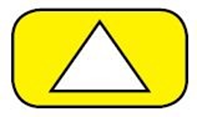 Daily incidence of new cases by rolling 7-day average*≤ 25 for 14 days49 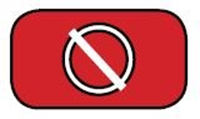 Rt Transmission Rate**<1.01.15Test Positivity Rate*≤10%9.72%Case Doubling/Halving Time**Baseline = 22 days(Doubling)Doubling Time =23 daysVaccination ProductivityAt least 2nd State Quartile1st Quartile110,576 doses per 100,000 people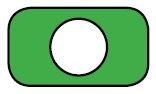 Case Investigation Initiated 24 hours50%Hospital AvailabilityOpenOpen -31 admits/3-day average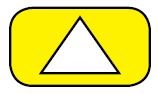 7-day Incidence Comparison to State AverageCo. Incidence < StateMSO 46.39 ≈ 46.99 MTCumulative Incidence Compared to State AverageCounty total incidence at least 25% lower than state averageMSO 8,934 < 11,774 MT24% lowerCumulative Incidence Compared to Urban MT Counties > 80,000 populationCounty total incidence at least 25% lower than peer counties28-35% lower% of vaccine-eligible population received one dose of vaccine(Vaccine-eligible population = 104,911 residents ages 12 and older)85%68.2%% of vaccine-eligible populationfully vaccinated(Vaccine-eligible population = 104,911 residents ages 12 and older)85%62.8%Progress Toward Herd Immunity(TOTAL County population = 119,600)75%55.1%Vaccine Breakthrough(Confirmed breakthroughs / Fully vaccinated)TBD0.87%